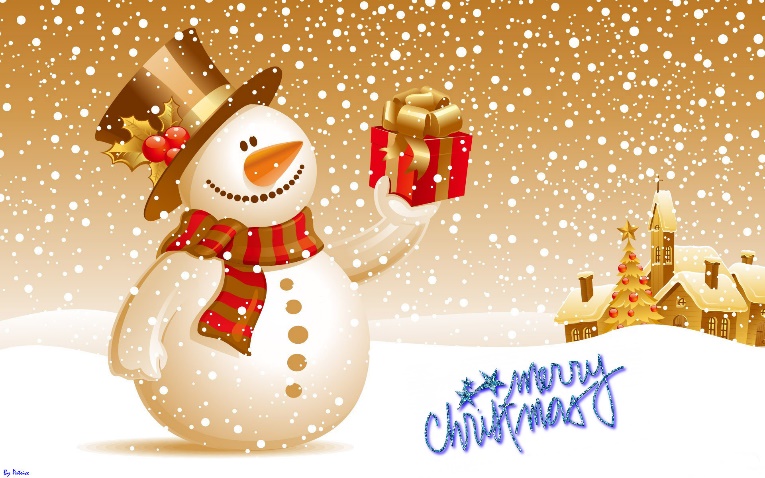 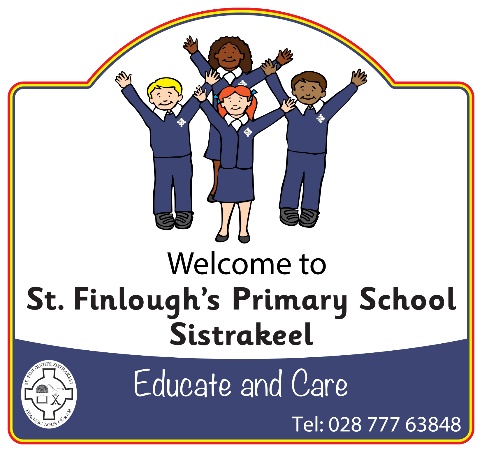 Christmas CalendarWednesday 13 December		School Choir Singing at Cornfields Nursing Home, 10.30am		After Schools		P1/2 Numeracy								P3 Irish								P4/5 Numeracy								P6/7 ICT GamesThursday 14 December		P1-P3 Play ‘The Sleepy Shepherd’ 10.15am					Admission £2.50 Everyone Welcome					School Christmas DinnerFriday 15 December			P1-P3 Play ‘The Sleepy Shepherd’ 10.15am					Orchard Play Group Performance (Parents welcome)Monday 18 December			A surprise ‘Special Guest’ to see all the children, Ho! Ho! Ho!Tuesday 19 December		P4-P7 Carol Service at St Finlough’s Church at 7pm					The whole school and their families and friends all welcomeWednesday 20 December		Class Christmas Parties					NO After Schools ClubsThursday 21 December		Children finish at 11.30am.  Dinner served early.					Grand Christmas Raffle Draw at 11.30amThursday 21 December is non-uniform day.  Children are welcome to wear their Christmas jumpers or Christmas accessories from Monday 18 December.